АННОТАЦИЯ рабочей программы дисциплиныАкушерство и гинекологияпо направлению подготовки 31.08.01 «Акушерство и гинекология»   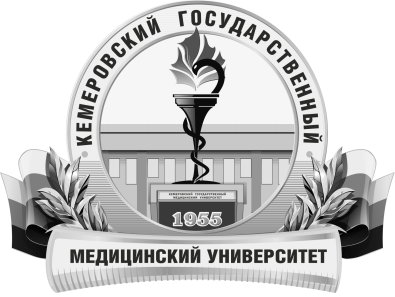 КЕМЕРОВСКИЙ ГОСУДАРСТВЕННЫЙ МЕДИЦИНСКИЙ УНИВЕРСИТЕТКафедра Акушерства и гинекологии им. Г.А.УшаковойТрудоемкость в часах / ЗЕ1008/28Цель изучения дисциплиныподготовка врача акушера-гинеколога с уровнем компетенции, позволяющей обеспечить оказание медицинской помощи населению по профилю «акушерство и гинекология» в амбулаторных и стационарных условиях.Место дисциплины в учебном планеБлок 1. Базовая частьпри обучении по основной образовательной программе высшего образования по специальности «Лечебное дело», «Педиатрия».детская гинекология, охрана репродуктивного здоровья, практиками акушерство и гинекология, анестезиология и реаниматология.УК-1, УК-2, ПК-1, ПК-2, ПК-4, ПК-5, ПК-6, ПК-8Изучаемые темыРаздел 1. Физиологическое акушерство1. Анатомо-физиологические особенности беременной женщины. Плод как объект родов.2. Физиологические роды3. Методы оценки состояния плода4. Физиология послеродового периода. Физиологические особенности новорожденного ребёнка. Оценка по шкале Апгар.Раздел 2. Патологическое акушерствоНевынашивание беременности 2. Перенашивание беременности3. Многоплодная беременность4. Акушерские кровотечения5. Гипертензивные нарушения6. Плацентарная недостаточность7. Изосерологическая несовместимость крови матери и плода8. Тазовые предлежания плода 9. Аномалии родовой деятельности10. Узкий таз11. Послеродовые инфекционные заболеванияРаздел 3. Оперативное акушерство1. Кесарево сечение2. Акушерские операцииРаздел 4. Консервативная гинекология1. Воспалительные заболевания половых органов, тазовой клетчатки, брюшины2. Нейроэндокринные синдромы. 3. Миома матки. Эндометриоз4. Септические заболевания в гинекологии5. БесплодиеРаздел 5. Онкогинекология1. Злокачественные заболевания маточной трубы 2. Рак шейки матки3. Рак яичников4. Злокачественные заболевания вульвы и влагалища5. Рак тела матки6. Рак молочных желез7. Основы первичной и вторичной профилактики онкологических заболеваний, особенности этики и деонтологии у онкологических больныхРаздел 6. Оперативная гинекология1. Внематочная беременность 2. Апоплексия яичника3. Перфорация матки4. Острый живот при воспалительных заболеваниях половых органов5. Острый живот при нарушениях кровоснабжения органов малого тазаРаздел 7. Организация акушерско-гинекологической помощи населению1. Нормативно-правовое обеспечение первичной и специализированной акушерско-гинекологической помощи2. Организация работы женской консультации3. Основные показатели деятельности акушерско-гинекологической службы.Виды учебной работыКонтактная работа обучающихся с преподавателемАудиторная (виды):-  лекции-  практические занятияВнеаудиторная (виды):-  консультацииСамостоятельная работаФорма промежуточного контроляЗачет